    桃園市進出口商業同業公會 函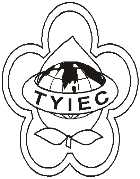          Taoyuan Importers & Exporters Chamber of Commerce桃園市桃園區春日路1235之2號3F           TEL:886-3-316-4346   886-3-325-3781   FAX:886-3-355-9651                ie325@ms19.hinet.net     www.taoyuanproduct.org	受 文 者：各相關會員發文日期：中華民國108年4月22日發文字號：桃貿水字第108122號附    件：主    旨：「輸入食品及相關產品符合免申請輸入查驗之條件與其適用之通關代碼」，業經衛生福利部於中華民國108年4月16日以衛授食字第1081300310號公告訂定，並自中華民國108年5月1日生效， 敬請查照。說     明：一、依據衛生福利部衛授食字第1071302684               號函辦理。           二、旨揭「輸入食品及相關產品符合免申請輸               入查驗之條件與其適用之通關代碼」草                  案，業經該部於中華民國107年11月20               日以衛授食字第1071302682號公告於行               政院公報，踐行法規預告程序。           三、旨揭公告請至行政院公報資訊網、該部網               站「衛生福利法規檢索系統」下「最新動               態」網頁或該部食品藥物管理署網站「公               告資訊」下「本署公告」網頁自行下載。     理事長  王 清 水